様式第６号（第１２条関係）別紙１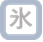 指導育成計画書＜支援期間開始日からの育成にかかる３年間の年次計画＞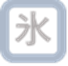 １年目（支援期間開始日から１年目）２年目（支援期間開始日から２年目）３年目（支援期間開始日から３年目）上記内容について確認しました。　　　年　　月　　日　（所属・役職）　　　　　　　　　　　　　　　　　　　　　　　　　　　　　　　　　　　　　　　　（所属長署名）　　　　　　　　　　　　　　　　　　　　　　　　　　　同意しました。　　　年　　月　　日  （所    属）　　　   　　　　　　　　　　　　　　　　　　　　　       　　　　　　　　　　　　（本人署名）　　　　　　　　　　　　　　　　　　　　　　　　    　 事業主の名称対象者の所属する事務所の所在地（区市町村まで）東京都　　　　　　　　（※面談日時点に所属する事務所）対象者氏名勤務状況採用日採用日：　令和　　　　年　　　　月　　　日現在の業務内容業務にあたって必要な資格、求められる能力等３年後の到達目標・内容※本人と面談の上、記載ください。※次ページの「3年目の取組目標」欄と同じ内容としてください。特記事項（配慮すべき事項など）取組目標具体的な育成方法　　　　取組目標具体的な育成方法　　　　取組目標具体的な育成方法